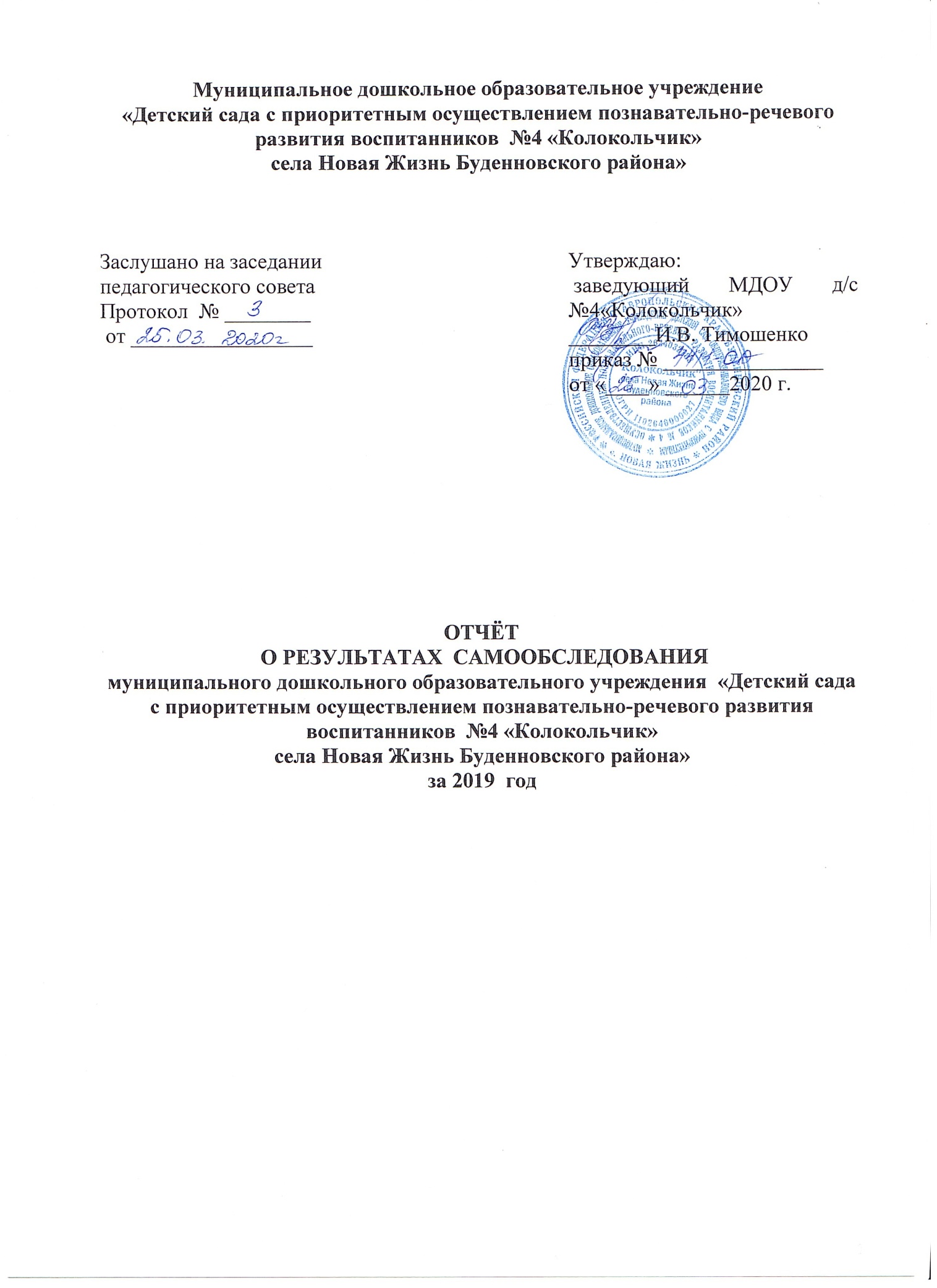 СодержаниеАНАЛИТИЧЕСКАЯ ЧАСТЬ На основании приказа Министерства образования и науки Российской Федерации от 14 июня 2013 года № 462 «Об утверждении Порядка проведения самообследования образовательной организации» и определения эффективности образовательной деятельности МДОУ д/с № 4 «Колокольчик» за 2019 учебный год, была проведена процедура самообследования. Целью проведения самообследования является обеспечение доступности и открытости информации о деятельности ДОУ и выявление возникших проблем в работе для определения дальнейших перспектив развития. В процессе самообследования были проведены оценка образовательной деятельности, системы управления ДОУ, содержания и качества подготовки воспитанников, организации воспитательно- образовательного процесса, качества кадрового, учебно-методического обеспечения, состояния материально –технической базы, функционирования внутренней системы оценки качества образования, анализ показателей деятельности ДОУ. ОБЩИЕ СВЕДЕНИЯ О ДОШКОЛЬНОМ  ОБРАЗОВАТЕЛЬНОМ УЧРЕЖДЕНИИ.Общие сведенияМуниципальное дошкольное образовательное учреждение  «Детский сада с приоритетным осуществлением познавательно-речевого развития воспитанников  №4 «Колокольчик» села Новая Жизнь Буденновского района» расположено по адресу: 356821 с. Новая Жизнь, Буденновского района, Ставропольского края, ул. Кировская,19 «в» - функционирует  с 1974 года. Муниципальное дошкольное образовательное учреждение  осуществляет присмотр и уход, обучение и развитие детей в возрасте с  1,6 лет до 8 лет. МДОУ д/с №4 «Колокольчик» работает по 5 дневной рабочей недели. Режим работы 10 часов, с 7.30 до 17.30. Нерабочие дни: суббота, воскресенье, праздничные дни.В учреждении функционирует 4 группы - 84 ребенка дошкольного возраста с 1,6  до 8 лет.Специализированных групп в учреждении нет.Цель ДОУ: создание благоприятных условий для полноценного проживания ребёнком дошкольного детства, формирование основ базовой культуры личности, всестороннее развитие психических и физических качеств в соответствии с возрастными и индивидуальными особенностями, подготовка ребёнка к жизни в современном обществе. Задачи:  охрана и укрепление физического и психического здоровья детей, в том числе их эмоционального благополучия;  обеспечения равных возможностей для полноценного развития каждого ребёнка в период дошкольного детства независимо от места жительства, пола, нации, языка, социального статуса;  обеспечение преемственности целей, задач и содержания дошкольного общего и начального общего образования. создание благоприятных условий развития детей в соответствии с их возрастными и индивидуальными особенностями и склонностями, развития способностей и творческого потенциала каждого ребёнка как субъекта отношений с самим собой, другими детьми, взрослыми и миром; объединения обучения и воспитания в целостный образовательный процесс на основе духовно-нравственных и социокультурных ценностей и принятых в обществе правил и норм поведения в интересах человека, семьи, общества; формирования общей культуры личности детей, в том числе ценностей здорового образа жизни, развития их социальных, нравственных, эстетических, интеллектуальных, физических качеств, инициативности, самостоятельности и ответственности ребёнка;формирования социокультурной среды, соответствующей возрастным, индивидуальным, психологическим и физиологическим особенностям детей; обеспечение психолого-педагогической поддержки семьи и повышения компетентности родителей (законных представителей) в вопросах развития и образования, охраны и укрепления здоровья детей.Воспитательно-образовательный процесс выстроен на основе основной образовательной программы дошкольного образования в соответствии с ФГОС. Методологической и теоретической основой определения содержания Программы дошкольного образования являются: основная образовательная программа дошкольного образования «От рождения до школы» (под ред. Н.Е. Вераксы, Т.С.Комаровой, М.А.Васильевой). 	Вариативная часть построена на основе дополнительных парциальных программ, в соответствии с положениями Стандарта, принципами Программы в зависимости от конкретных условий МДОУ д/с № 4 «Колокольчик», предпочтений педагогического коллектива и родителей, а также с учетом индивидуальных особенностей воспитанников, специфики их индивидуальных потребностей и интересов: Нормативно-правовое обеспечение управления образовательным учреждениемМДОУ д/с №4 «Колокольчик»  осуществляет свою деятельность в соответствии с Федеральным Законом «Об образовании в Российской Федерации» от 29 декабря 2012 г. № 273-ФЗ, а также следующими нормативно-правовыми   документами:Конвенцией ООН о правах ребёнка.Санитарно-эпидемиологическими правилами и нормативами СанПиН 2.4.1.3049-13;Письмом Министерства образования и науки РФ от 21.10.2010 г. 03-248 «О разработке Основной общеобразовательной программы дошкольного образования»;Постановлением Правительства РФ от 5 августа 2013 г. № 662 «Об осуществлении мониторинга системы образования».Приказом Министерства образования и науки Российской Федерации № 1155 от 17.10.2013г. «Об утверждении Федерального государственного образовательного стандарта дошкольного образования»;Федеральным законом «Об основных гарантиях прав ребёнка Российской Федерации» от 24.07.1998г. № 124-ФЗ;Действующими нормативно правовыми документами в сфере образования;Распорядительными документами Учредителя;Уставом МДОУ д/с №4 «Колокольчик».Управление Детским садом осуществляется также на основании локальных документов, утвержденных в установленном  порядке:Коллективного договора; Договора между МДОУ д/с №4 «Колокольчик» и родителями;Трудовых договоров между администрацией и работниками;Штатного расписания;Правил внутреннего трудового распорядка Детского сада;Инструкций по организации охраны жизни и здоровья детей   и   работников Детского сада;Должностных инструкций работников;Годового плана работы Детского сада;Приказов заведующего, других локальных актов.В течение учебного года продолжалась работа по созданию и обогащению нормативно- информационного обеспечения управления. Используются унифицированные формы оформления приказов. Управление осуществляется на аналитическом уровне.СИСТЕМА УПРАВЛЕНИЯ ОБРАЗОВАТЕЛЬНОГО УЧРЕЖДЕНИЯ	Управление дошкольным образовательным учреждением осуществляется в соответствии с действующим законодательством Российской Федерации: Законом РФ «Об образовании» от 29.12.2012 г. №273-ФЗ, приказом Министерства образования и науки РФ от 30.08.2013 г. № 1014 «Порядок организации и осуществления образовательной деятельности по основным общеобразовательным программам – образовательным программам дошкольного образования».В ДОУ разработан пакет документов, регламентирующих его деятельность: Устав ДОУ, локальные акты, договоры с родителями, педагогическими работниками, техническим персоналом, должностные инструкции. Имеющаяся структура системы управления соответствует Уставу ДОУ и функциональным задачам ДОУ. Система управления МДОУ  д/с № 4 «Колокольчик» представляет вид управленческой деятельности, целеполаганием которой является обеспечение участниками образовательного процесса условий для:развития;роста профессионального мастерства;проектирования образовательного процесса как системы, способствующей саморазвитию, самосовершенствованию и самоактуализации.Исполнительным органом ДОУ является заведующий, который осуществляет текущее руководство деятельностью учреждения. Организационная структура управления дошкольным учреждением представляет собой совокупность всех органов с присущими им функциями. В ДОУ функционируют коллегиальные органы управления: Совет родителей, Педагогический совет, Общее собрание трудового коллектива ДОУ.Совет педагогов рассматривает педагогические и методические вопросы, вопросы организации учебно-воспитательного процесса, изучение и распространение передового педагогического опытаОбщее собрание трудового коллектива имеет правообсуждать коллективный договор, программу развития ДОУ, обсуждать и принимать правила внутреннего трудового распорядка, Устав Учреждения для внесения их на утверждение. Совет Родителей представляет интересы всех участников образовательного процесса: родителей, педагогических работников, воспитанников. Определяет стратегию развития ДОУ, принимает важнейшие решения по различным направлениям деятельности ДОУ.	Деятельность коллегиальных органов управления осуществляется в соответствии с Положениями: Положение об Общем собрании работников, Положение о Педагогическом совете, Положение о Совет Родителей. Структура, порядок формирования, срок полномочий и компетенция органов управления ДОУ, принятие ими решений устанавливаются на заседании Педагогического совета, Общем собрании работников и Совете Родителей в соответствии с законодательством Российской Федерации. Система управления в ДОУ обеспечивает оптимальное сочетание традиционных и современных тенденций: программирование деятельности ДОУ в режиме развития, обеспечение инновационного процесса в ДОУ, комплексное сопровождение развития участников образовательной деятельности, что позволяет эффективно организовать образовательное пространство дошкольного учреждения. Организованная система контроля позволила выявить некоторые проблемы качества воспитательно-образовательного процесса. Решение данных проблем является первостепенной задачей для ДОУ.3.АНАЛИЗ ОРГАНИЗАЦИИ ОБРАЗОВАТЕЛЬНОГО ПРПОЦЕССА3.1.Кадровый состав ДОУ3.2. Потребность образовательного учреждения в педагогических кадрах на 2020 годПроцент укомплектованности штата составляет 76%.3.3. Курсовая переподготовка за 2019 год Заведующий И.В. Тимошенко:СКИРО ПК И ПРО, 2019 г. «Совершенствование системы управлении дошкольной образовательной организацией  в условиях реализации ФГОС ДО»  (108 ч) ЧУДО «Институт повышения квалификации «Эксперт»»,2019 г. «Управление государственными и муниципальными закупками» (108 ч);Завхоз А.В. АртюшковаЧУДО «Институт повышения квалификации «Эксперт»»,2019 г. «Управление государственными и муниципальными закупками» (108 ч);Воспитатели:С.Н. Малахова ФГБОУ ВО «Нижегородский государственный педагогический университет имени Козьмы Минина» 2019 г., «Формирование у детей навыков безопасного участия в дорожном движении» (72 ч.);Т.В. Дзгоева ЧУДО «Институт повышения квалификации «Эксперт»»,2019 г. «Управление государственными и муниципальными закупками» (108 ч)ФГБОУ ВО «Нижегородский государственный педагогический университет имени Козьмы Минина» 2019 г., «Формирование у детей навыков безопасного участия в дорожном движении» (72 ч.);Г.М. ШебашоваСКИРО ПК И ПРО, 2019 г. «Психолого – педагогическое сопровождение одаренных детей в ДОО»  (36 ч)ФГБОУ ВО «Нижегородский государственный педагогический университет имени Козьмы Минина» 2019 г., «Формирование у детей навыков безопасного участия в дорожном движении» (72 ч.);З.С. Зиновьева СКИРО ПК И ПРО, 2019 г. «Психолого – педагогическое аспекты организации деятельности в условиях реализации ФГОС ДО»  (72 ч)ФГБОУ ВО «Нижегородский государственный педагогический университет имени Козьмы Минина» 2019 г., «Формирование у детей навыков безопасного участия в дорожном движении» (72 ч.);Г.Н. Тенищева ФГБОУ ВО «Нижегородский государственный педагогический университет имени Козьмы Минина» 2019 г., «Формирование у детей навыков безопасного участия в дорожном движении» (72 ч.);О.Ю. ЯщенкоФГБОУ ВО «Нижегородский государственный педагогический университет имени Козьмы Минина» 2019 г., «Формирование у детей навыков безопасного участия в дорожном движении» (72 ч.)Вывод: В ДОУ созданы кадровые условия, обеспечивающие развитие образовательной системы в соответствии с федеральными государственными образовательными стандартами дошкольного образования. Повышение квалификации педагогов осуществляется в соответствии с перспективным планом и запросами педагогов. Для осуществления образовательной работы подобраны соответствующие кадры. ОРГАНИЗАЦИЯ УЧЕБНОГО ПРОЦЕССА.В основу организации образовательного процесса определен комплексно – тематический принцип с ведущей игровой деятельностью, а решение программных задач осуществляется в разных формах совместной деятельности взрослых и детей, а также в самостоятельной деятельности детей.Образовательная деятельность с детьми в разных возрастных группах осуществляется индивидуально, по подгруппам и фронтально. Организация образовательной деятельности соответствует «Санитарно- эпидемиологическим требованиям к устройству, содержанию и организации режима работы в дошкольных организациях». В группах у воспитателей имеется необходимая документация: рабочая программа, календарные и перспективные планы, учет посещаемости детей, сведения о родителях. Календарные и перспективные планы составлены в соответствии с современными требованиями. В основе комплексного подхода лежат идеи единства, целостности, неразрывности учебно - воспитательного процесса. Основной целью ДОУ является формирование основ самостоятельной, развитой в моральном, интеллектуальном и физическом аспектах личности, адаптация к жизни в обществе, воспитание гражданственности, трудолюбия, уважения к правам и свободам человека, любви к окружающей природе, Родине, семье, коррекция речи детей дошкольного возраста, подготовка их к школе, а также обеспечение благоприятных условий для дальнейшего обучения, создание образовательной инфраструктуры, обеспечивающей воспитание и развитие воспитанников в соответствии с их склонностями, способностями, интересами и состоянием их здоровья.АНАЛИЗ ЦЕЛЕВОГО КОМПОНЕНТА ПЛАНАПриоритетными направлениями деятельности нашего ДОУ в 2018-2019 учебном году стали:Эффективность реализации здоровьесберегающих технологий, психологический комфорт детей дошкольного возраста.Состояние работы с дошкольниками по познавательно-исследовательской и опытно - экспериментальной деятельности»	В МДОУ  был организован комплекс мероприятий, направленных на реализацию годовых задач: 1. Педагогическая гостиная. «Установочный педсовет. «Организация воспитательно-образовательного процесса на 2018 – 2019 учебный год»-  знакомство с итогами деятельности ДОУ в летний оздоровительный период, организация воспитательно-образовательной работы в 2018– 2019 учебном году.2. 2. Деловая  игра. «Физкультурно-оздоровительная работа в контексте ФГОС ДО» - расширение знаний педагогов с учетом современных требований и социальных изменений по формированию основ физического воспитания и здорового образа жизни.3. Круглый стол. «Развитие познавательно – исследовательской деятельности дошкольников через организацию детского экспериментирования» - совершенствовать уровень педагогического мастерства по организации детского экспериментирования.4. Педсовет с использованием методов активизации, «Итоги учебного года 2018-2019» - подведение итогов года; определить основные направления и главные составляющие воспитания и образования дошкольников на 2019 – 2020 учебный год.В целях оценки работы педагогического коллектива ДОУ и в соответствии с годовым планом работы  прошли  тематические контроли:1. Тематический контроль: Тематический контроль: Эффективность реализации здоровьесберегающих технологий и привитие навыков здорового образа жизни детей младшего дошкольного возраста. группы № 2, 32.  Тематический контроль: «Состояние работы с дошкольниками по организации познавательно-исследовательской и  опытно-экспериментальной деятельности» группы №1,4. (старшая подготовительная к школе группа)Цель: Анализ организации познавательно-исследовательской и  опытно-экспериментальной деятельности с дошкольниками и анализ работы ДОУ по использованию здоровьесберегающих технологий.Весь год содержание методической работы включало в себя систему мероприятий реализующих годовые задачи:- Семинары-практикумы:  «Использование здоровьесберегающих технологий в практике работы педагога дошкольного образовательного учреждения», «Исследовательская и экспериментальная работа с детьми дошкольного возрастав контексте ФГОС».-  организации открытой– НОД.- - конкурс «Готовность к новому учебному году».- смотр экспериментальных уголков в группах.- смотр «Центров здоровья» в группах ДОУ.- проведены тематические консультации для педагогов: ««Формирование основ безопасного поведения ребенка - дошкольника», «Интеграция физкультурно-оздоровительной работы с разными видами детской деятельности», «Индивидуально-дифференцированный подход в процессе физкультурно-оздоровительной работы»;   «Сохранение и укрепление здоровья воспитанников ДОУ - важнейшее условие эффективности формирования у детей установок к здоровому образу жизни»; «Социальное партнерство ДОУ и семьи в воспитании ЗОЖ ребёнка»; Консультация «Роль познавательно - эксперементальной деятельности в речевом развитии детей старшего дошкольного возраста»;  «Особенности речевое развитие детей младшего дошкольного возраста, через познавательно-эксперементальную деятельность»; «Система работы по опытно-эксперементальной деятельности в старшем дошкольном возрасте»; «ИКТ – в становлении познавательно-экспериментальной деятельности детей дошкольного возраста»; «Оформление и требования техники безопасности к прогулочным площадкам в ДОУ».Охват педагогов составил – 6 человек, от общего количества -100 %.	В детском саду  в течение года прошли конкурсы и выставки в соответствии с годовым планом.  В конкурсах участвовали все педагоги. Они отметили необходимость проведения таких конкурсов для пополнения методической базы и предметно – развивающей среды в ДОУ.    Выводы: годовые задачи поставленные перед сотрудниками выполнены.АНАЛИЗ АКТИВНОСТИ ПЕДАГОГИЧЕСКИХ РАБОТНИКОВ 7. АНАЛИЗ СОДЕРЖАНИЕ И КАЧЕСТВО ПОДГОТОВКИ ВОСПИТАННИКОВ - уровень готовности воспитанников к обучению в школе: В период с 15 по 30 мая 2019 года проведена педагогическая диагностика детей, их готовности к регулярному обучению в школе. Мониторинг индивидуального развития детей в течение года осуществлялся через педагогические наблюдения и анализ продуктов образовательной деятельности педагогами всех возрастных групп – 2 раза в год. Используемый диагностический материал разработан в соответствии с концепцией примерной общеобразовательной программы «От рождения до школы». Мониторинг индивидуального развития детей позволил выявить, что 15% выпускников обладают высоким уровнем подготовки к обучению в школе, 82 % обладают средним уровнем, 3,0 % низким уровнем подготовки к школеРезультаты мониторинга освоения образовательных областей детьми всех возрастных групп на конец 2018-2019 уч.г. показали высокий и средний уровень. Анализ мониторинга детского развития показал, что у дошкольников ДОУ целевые ориентиры сформированы на уровне нормы и выше нормы. Итоги данного мониторинга помогут педагогам определить дифференцированный подход к каждому ребёнку в подборе форм организации, методов и приёмов воспитания и развития.- участие дошкольников в мероприятиях различного уровня и их результативность: 8. ДОПОЛНИТЕЛЬНОЕ ОБРАЗОВАНИЕ В ДОУ	МДОУ д/с  № 4 «Колокольчик»  оказывает услуги по дополнительному образованию (кружковая работа).		Реализация программ дополнительного образования позволяет строить образовательный процесс с учётом индивидуальных склонностей и предпочтений ребёнка, предоставляя возможность самореализации каждому воспитаннику.	Согласно «Инструктивно-методического письма о гигиенических требованиях максимальной нагрузки на детей дошкольного возраста» занятия в студиях (кружках) проводятся не более 2 раз в неделю во второй половине дня, продолжительностью 20-30 минут. Программа работы кружков рассчитана на 8 месяцев (с октября по май).Направления дополнительных образовательных услуг определены в соответствии с запросами родителей воспитанников, с учетом образовательного потенциала ДОУ. В дошкольном учреждении созданы условия для организации дополнительного образования обучающихся: в форме кружковой деятельности. Кружковую работу ведут воспитатели. Темы занятий, методы и приемы решения задач, выбор практического материала варьируются в зависимости от способностей детей, их интересов и желаний, времени года и др. факторов.Часть, формируемая участниками образовательных отношений (программы дополнительного образования), разработаны на основе Парциальных программ:«Основы безопасности жизнедеятельности» под редакцией Н.Н.Авдеевой, О.Л.Князевой, Р.В. Стеркиной;«Прекрасный мир танцора» под редакцией О.Н. Калининой;«Развитие речи у детей дошкольного возраста» под редакцией О.С. Ушакова;«Цветные ладошки» И.А. Лыковой;«Конструирование и ручной труд в детском саду» Л.В. Куцакова.Кружковая работа9. ФОРМЫ ВЗАИМОДЕЙСТВИЯ ДОУ С  РОДИТЕЛЯМИ И СОЦИУМОМОсобое внимание в нашем дошкольном учреждении уделяется взаимодействию с семьями. Наличие разных категорий родителей требует осуществления особого подхода к подбору форм взаимодействия с каждой семьей.Работа с родителями строилась, исходя из задач деятельности ДОУ, социального запроса родителей и уровня развития детей, с целью развития педагогики сотрудничества и полной информированности о жизнедеятельности детей в ДОУ. Использовались следующие формы работы:	Родительские собрания (общие, групповые), консультации, экспресс – опросы, анкетирование, работа Родительского комитета, размещение информации на стендах, папках-передвижках, буклетах, памятках, сайте ДОУ и др. Были организованы выставки работ совместного творчества, фотовыставки, совместные проекты, экологические акции, совместные праздники и соревнования.Пространство ДОУ стало более открытым и для родителей. Информирование родителей (законных представителей) о деятельности образовательной организации продолжает осуществляться через сеть Интернет, посредством официального сайта учреждения. Сайт – это современное и потому актуальное средство предоставления информации и заявления о себе. Наличие сайта расширяет возможности и педагогов, и родителей, и специалистов в сфере раннего обучения, оно способно повысить эффективность социального взаимодействия педагогов и родителей при обучении и воспитании дошкольников. Посредством сайта родители узнавали новости детского сада, информацию о предстоящих мероприятиях. Использование данных форм работы с родителями (законными представителями), дало такой результат - семья стала выступать не только в роли заказчика и потребителя, но и в роли партнера и помощника во всех важных вопросах жизни сада и ребенка.Результатами совместной деятельности явились:- улучшение предметно-пространственной среды групп, способствующей полноценному развитию и  здоровьесбережению каждого воспитанника.- включение родителей в деятельность ДОУ.- педагогическое просвещение родителей, как заказчиков на дополнительные образовательные  услуги в ДОУ.- высокая оценка родителями уровня деятельности всего коллектива детского сада.  - укрепление материально-технической базы ДОУ. Взаимодействие ДОУ с общественностью и другими организациями Достичь положительных результатов по развитию детей дошкольного возраста было бы невозможно без активного взаимодействия дошкольного учреждения с социумом. Для социализации детей детского сада и создания открытой системы МДОУ поддерживаются связи с общественностью, учреждениями образования, здравоохранения, культуры. МДОУ осуществляет взаимодействие со средой; гибко реагирует на изменяющиеся индивидуальные и групповые образовательные потребности и запросы; предоставляет широкий спектр образовательных услуг.Педагогический коллектив строит свою работу по развитию детей в тесном контакте с внешними организациями, круг, которых постепенно расширяется.В течение 2019 года в своей деятельности коллектив ДОУ взаимодействовал с следующими социокультурными объектами и учреждениями города:10. АНАЛИЗ МАТЕРИАЛЬНО – ТЕХНИЧЕСКОГО ОБЕСПЕЧЕНИЯ ДОУСостояние материально- технической базы ДОУ соответствует педагогическим требованиям современного уровня образования, требованиям техники безопасности, санитарно–гигиеническим нормам и правилам, физиологии детей, принципам функционального комфорта. В ДОУ оборудованы и функционируют: пищеблок, медицинский блок, кабинет заведующей, 4 группы. В МДОУ созданы необходимые условия для осуществления образовательного процесса с детьми дошкольного возраста. Вся планировка здания и его оснащение организовано с учетом индивидуальных и возрастных особенностей развития воспитанников.  Для каждой возрастной группы имеется все необходимое для полноценного функционирования помещения: раздевальная, игровая, туалетная, умывальная. На территории ДОУ имеются отдельные прогулочные участки для каждой группы, оборудованные малыми формами, прогулочные веранды, разбиты цветники и клумбы. Каждая возрастная группа ДОУ оснащена необходимой методической литературой и литературными произведениями различных фольклорных жанров для использования в работе с дошкольниками.  Микросреда в каждой возрастной группе включает совокупность образовательных областей, обеспечивающих разностороннее развитие детей с учётом их возрастных и индивидуальных особенностей.Материальная база периодически преобразовывается, трансформируется, обновляется для стимулирования физической, творческой, интеллектуальной активности детей. Все это позволяет педагогам организовывать работу по сохранению и укреплению здоровья детей, созданию положительного психологического климата в детских коллективах, а также по всестороннему развитию каждого ребенка.Пространство групп организовано в виде разграниченных зон («центры», «уголки»), оснащенных большим количеством развивающих материалов (книги, игрушки, материалы для творчества, развивающее оборудование и пр.). Все предметы доступны детям. Подобная организация пространства позволяет дошкольникам выбирать интересные для себя занятия, чередовать их в течение дня, а педагогу дает возможность эффективно организовывать образовательный процесс с учетом индивидуальных особенностей детей. Центры, уголки развития: - Уголок для сюжетно-ролевых игр; - Уголок ряжения (для театрализованных игр); - Зона для настольно-печатных игр; - выставка (детского рисунка, детского творчества, изделий народных мастеров и т. д.); - Уголок природы (наблюдений за природой); - Спортивный уголок;- «Центр творчества» где осуществляется художественно-эстетическая работа в различных помещениях, к которым относятся; - Игровой уголок (с игрушками, строительным материалом): - Уголок ПДД и ОБЖ;- « Центр умных книг»,  (энциклопедии, разнообразные  словари,  календари);Для обеспечения полноценного развития детей в МДОУ  функционируют:- Музыкальный зал;- Комната краеведения;- Комната по ПДД;- Методический кабинет;- Релаксационная комната;- Костюмерная;Методический кабинет оснащён всем необходимым для обеспечения образовательного процесса с дошкольниками:- справочной и методической литературой для реализации всех направлений развития детей в соответствии с основной образовательной программой:- педагогические методики и технологии;- учебно-методические комплекты и учебно-наглядные пособия для работы с детьми; старшего дошкольного возраста (альбомы с развивающими заданиями по формированию основ безопасности детей дошкольного возраста);- картины, репродукции разных художников, произведения декоративно-прикладного искусства;- аудиокассеты, СД-диски;- электронными образовательными ресурсами.В ДОУ имеется в наличии необходимые технические и информационно-коммуникативные средства обучения: компьютер, принтер, музыкальный центр, проектор, экран.            Стабильно функционирует сайт дошкольного учреждения: mdou4bud.ruК сожалению, в нашем детском саду отсутствует физкультурный зал. В связи с этим мы постарались спроектировать предметно-пространственную среду в группах так, чтобы было максимальное пространство для двигательной активности воспитанников.Для удобства и координации работы, физкультурных и музыкальных мероприятий, группы работают по специальному графику. В ДОУ имеются музыкальные инструменты (пианино, металлофон, бубны, барабаны, ложки, трещетки, маракасы, свистульки, погремушки и др.) и музыкальный центр.Обеспечение безопасности жизни и деятельности ребенка в здании и на прилегающих к ДОУ территории: Территория участка  по центральному входу ограждена металлическим забором высотой 2 м, с других сторон деревянным забором 1,5 м. Имеется игровые площадки для каждой возрастной группы, на каждой площадке установлено стационарное игровое оборудование - малые формы соответствующие возрасту детей. Игровое оборудование и постройки безопасные, с приспособлениями, дающими возможность ребёнку двигаться, играть. Обеспечивается безопасность жизнедеятельности воспитанников и сотрудников. Соблюдаются правила и нормы охраны труда, техники безопасности и противопожарной защиты. Работники своевременно проходят инструктаж по охране жизни и здоровья воспитанников, по обеспечению пожарной безопасности. Составлен план эвакуации детей, и схема оповещения работников на случай чрезвычайных происшествий.Для безопасного пребывания детей в детском саду имеется:1. Кнопка тревожной сигнализации.2. Автоматическая пожарная сигнализация и система оповещения людей о пожаре.3.Прямая телефонная связь с ближайшим подразделением пожарной охраны.4. Имеются первичные средства пожаротушения – огнетушители.5. Имеется пожарная декларация.6. Разработан план эвакуации с инструкцией, определяющей действия персонала по обеспечению безопасной и быстрой эвакуации людей.7.Разработана инструкция по действиям должностных лиц учреждений при угрозе или проведении террористического акта.8. Паспорт безопасности объекта МДОУ д/с №4 «Колокольчик». Раз в квартал проводятся   практические занятия с персоналом и воспитанниками по эвакуации из здания в случае пожара. Установлена тревожная кнопка. В соответствии с требованиями СанПиН в полном объёме реализуется питьевой, тепловой и воздушный режим, о чем свидетельствуют акты надзорных организаций приемки ДОУ к новому учебному году.В здании имеются один центральный вход и 5 запасных. В ночное время суток объект освещается тремя лампами по периметру.Кабинет заведующего хозяйством находится на втором этаже. Оснащен необходимым комплектом мебели, имеется ноутбук для видеонаблюдения в здании ДОУ.Методический кабинет находится на втором этаже. Оснащён необходимым комплектом мебели, имеются библиотека методической литературы и периодических изданий, фотоаппарат, демонстрационные материалы, видеотека.Краеведческая комната находится на первом этаже. Имеется наглядно-демонстрационный материал для нравственно-патриотического воспитания дошкольников.Пищеблок детского сада оборудован в соответствии с требованиями СанПиН: всё технологическое оборудование и инвентарь промаркированы, используются по назначению, требования охраны труда и техники безопасности соблюдаются.В состав пищеблока входит: помещение для хранения продуктов, и холодильного оборудования.Помещение прачечной  находится на первом этаже. Полностью оборудована необходимым инвентарем и электрооборудованием.Имеются: стиральная машина с автоматическим управлением, в гладильной имеется гладильный стол, бытовой электрический утюг, шкафы для хранения чистого белья.Постоянно пополняется и обновляется развивающая среда всех возрастных групп путем приобретения и изготовления методических атрибутов и материалов, как для игровой, так и образовательной деятельности. В течение учебного года приобреталась методическая литература и методические пособия, соответствующие ФГОС. В течении 2019 года было выполнено следующее:ремонт потолка музыкального зала (установлен Армстронг)установлены задвижки на  металлические двери в группы №3, 4; доводчики на двери 5 шт.; отремонтированы порожки центральный вход в дошкольную организацию и группы №2; приобретены: 1 шт. двух секционная мойка  на пищеблок,тумба – шкаф для детской посуды 1 шт., детское постельное белье 21 шт.,сушилки для детской одежды 2 шт., сушилки для детской обуви 2 шт., на 2 группы;детские ростовые стульчики на группу №2 16 шт., огнетушители 7 шт., песок на все группы;установлены два канализационных сифона; произвели замену смесителей (3 шт.), краны с гибкой душевой насадкой (2 шт.), кастрюли  4 шт., два комплекта детской посуды на две группы (тарелки глубокие, мелкие, кружки)11.  МЕДИЦИНСКОЕ ОБСЛУЖИВАНИЕОдной  из  главных    задач  нашего детского сада является  сохранение  и укрепление здоровья  детей.  Решению  этой  задачи  подчинена  вся  деятельность  ДОУ и её  сотрудников.В штате ДОУ не предусмотрены медицинские сестры. Но на основании договора с ГБУЗ CК (Буденновское ЦРБ)  медицинская сестра ведет работу в ДОУ, которая, наряду с администрацией ДОУ, несет ответственность за здоровье и физическое развитие детей, проведение лечебно-профилактических мероприятий, соблюдение санитарно-гигиенических норм, режима и обеспечение качества питания.         В медицинский блок входят: кабинет медсестры, процедурный кабинет и изолятор.Медицинский блок оборудован в соответствии с санитарными нормами медицинской техникой, специальным оборудованием и инструментарием, - специальной мебелью.В кабинете медсестры в установленном порядке хранятся:- медицинская документация в соответствии с номенклатурой дел;- медицинские карты детей;- личные медицинские (санитарные) книжки сотрудников.	 Работники ДОУ в обязательном порядке проходят периодическое медицинское обследование 1 раз в год.Случаев травматизма, пищевых отравлений воспитанников и сотрудников не выявлено. 12.  АНАЛИЗ КАЧЕСТВА И ОРГАНИЗАЦИИ ПИТАНИЯРациональное питание является одним из основных факторов внешней среды. Оно оказывает самое непосредственное влияние на жизнедеятельность, рост, состояние здоровья ребенка. Правильное, сбалансированное питание, отвечающее физиологическим потребностям растущего организма, повышает устойчивость к различным неблагоприятным воздействиям. Для информирования родителей о питании детей в раздевалках вывешивается ежедневно меню. В детском саду создана благоприятная эмоциональная обстановка во время приема пищи. Дети обеспечены соответствующей посудой, столы и стулья соответствуют ростовым показателям, имеют маркировку в соответствии с требованиями, посуда без видимых дефектов. Выдача пищи производится согласно графика, прием пищи организуется в соответствии с режимом дня. Обслуживающий персонал имеет необходимое количество комплектов спецодежды. Организация питания детей в ДОУ и организация питьевого режима осуществляются в соответствии с требованиями СанПиН. Питание детей организуется в групповых помещениях.ДОУ обеспечивает пяти разовое сбалансированное питание детей в соответствии с их возрастом и временем пребывания в ДОУ по нормам в соответствии с технологическими картами 10-ти дневного меню: завтрак, 2 завтрак, обед, полдник.	Качество готовой продукции контролируют по Журналу бракеража готовой продукции и по наличию взятых суточных проб.	Закупка продуктов питания производится по контрактам с торгующими  организациями. Не допускаются к приему в ДОУ пищевые продукты без сопроводительных документов, с истекшим сроком хранения и признаками порчи. Пищевые  продукты, поступающие в ДОУ имеют документы, подтверждающие их происхождение, качество и безопасность.Контроль за качеством питания разнообразием и витаминизацией блюд, закладкой продуктов питания, кулинарной обработкой, выходом блюд, вкусовыми качествами пищи, правильностью хранения и соблюдением сроков реализации продуктов питания осуществляет  медицинская сестра детского сада.	Пищеблок оснащен необходимым техническим оборудованием: моечная ванна,  стеллажами для посуды, раковина для мытья рук, контрольные весы, электрические плиты, разделочные столы, холодильник, электромясорубка, но требуется замена современного технологического оборудования) 13. АНАЛИЗ ОХРАНЫ И КРЕПЛЕНИЯ ЗДОРОВЬЯ ДЕТЕЙВ ДОО ведется профилактическая, противоэпидемиологическая, санитарно- просветительская работа согласно утвержденному плану физкультурно-оздоровительной работы. Для эффективного осуществления физкультурно – оздоровительной работы с детьми в ДОО созданы необходимые условия. Пространственная организация среды детского сада и групп соответствуют требованиям техники безопасности, санитарно – гигиеническим нормам, физиологии детей. Общее санитарно – гигиеническое состояние дошкольного учреждения соответствует требованиям Росэпиднадзора: питьевой, световой и воздушный режимы соответствуют нормам.В течение года выполнялась оздоровительная работа, включающая в себя ряд мероприятий, таких как организация адаптационного периода для вновь поступивших детей, соблюдение утреннего фильтра, мягкое приучение ребенка к установленному режиму, постепенный переход к закаливающим процедурам, приучение к правилам личной гигиены. В течение учебного года проводились сезонные мероприятия по профилактике и предупреждению заболеваний в детском саду. В график контроля наряду с просмотром физкультурных занятий включалось наблюдение за организацией режимных процессов (умывание, прием пищи, сборы и возвращение с прогулки). Тщательный контроль со стороны старшего воспитателя за правильной организацией питания, сна, подъема, проведением утренней гимнастики и гимнастики после сна позволил улучшить работу по воспитанию культурно-гигиенических навыков детей, что способствовало процессу оздоровления детей дошкольного возраста.Подводя итоги оздоровительно-профилактической работы ДОО за 2019 год, следует отметить, что она строилась с учетом физического развития воспитанников. 	В группах соблюдается санитарно-эпидемический режим. Плановые и генеральные уборки, сквозное проветривание, кварцевание групп в отсутствие детей, укрепление и маркировка оборудования, постельного белья, полотенец, горшков. Условия для проведения оздоровительных мероприятий учреждением созданы, и воспитатели используют их в полном объеме. Созданная в детском саду система по здоровьюсбережению позволяет решать вопросы развития физически развитой, социально-активной, творческой личности. В детском саду регулярно осуществляются закаливающие мероприятия: прием детей на воздухе, утренняя гимнастика на улице, воздушно-тепловой режим, гимнастика после сна, дыхательная гимнастика, облегченная одежда в группе, физкультурная образовательная деятельность в группе, водные процедуры: умывание. Ежедневно используются разные формы организации двигательной деятельности: физкультурная образовательная деятельность 3 раза в неделю, утренняя гимнастика, физкультминутки, подвижные игры, самостоятельная двигательная активность детей. На основе анализа были определены основные направления воспитательно – оздоровительной работы с детьми:  - охрана и укрепление психофизического здоровья ребёнка; - помощь, педагогическая поддержка ребёнку в период его адаптации к условиям детского сада; - воспитание у детей потребностей к здоровому образу жизни: * обеспечение сбалансированного питания, * профилактика вредных привычек, * беседы о последствиях их воздействия на организм - развитие познавательных интересов детей, - поиск новых эффективных форм взаимодействия с родителями по вопросам закаливания и охраны здоровья детей. В ДОО педагоги создают возможности для активного участия детей в оздоровительных мероприятиях и закаливающих процедурах, в организации которых учитывается климатические и сезонные особенности нашего края. Разнообразные подвижные игры с учетом регионального компонента способствуют формированию волевых качеств, активизируют память, внимание, мышление, подготавливают детей к определённым видам деятельности, решению коррекционных задач, снимая страхи, агрессию, замкнутость, выявляют межличностные отношения, развивают речь и обогащают словарный запас детей. В игровой форме дети осваивают традиционные стили общения.                           Выводы: Привлекать родителей к активному участию в спортивно-оздоровительных мероприятиях ДОУ.14. ОБЩИЕ ВЫВОДЫ ПО ИТОГАМ САМООБСЛЕДОВАНИЯИсходя из всего вышеизложенного, можно сделать вывод о том, что на данный момент дошкольное учреждение практически полностью укомплектовано сотрудниками, коллектив объединен едиными целями и задачами и имеет благоприятный психологический климат. Одним из условий достижения эффективности результатов деятельности ДОУ стал сформированный педагогический коллектив. Их отличает творческий подход к работе, что сказывается на качестве деятельности всего учреждения в целом.	Задачи и план по реализации образовательной программы и годового плана работы за учебный год выполнены. Из чего видно:Деятельность ДОУ  строится в соответствии с федеральным законом РФ «ОБ образовании в РФ», нормативно-правовой базой, программно-целевыми установками Министерства образования и науки СК. Структура и механизм управления ДОУ определяют стабильное функционирование, система управления способствует развитию инициативы участников образовательного процесса (педагогов, родителей (законных представителей), детей).ДОУ предоставляет доступное качественное образование, воспитание и развитие в безопасных, комфортных условиях, адаптированных к возможностям каждого ребенка.Педагогический коллектив ДОУ стабильный, творческий, работоспособный. Педагоги имеют хороший профессиональный уровень. Повышается профессиональный уровень педагогического коллектива ДОУ  через курсы повышения квалификации, семинары, мастер-классы, переподготовку.Материально-техническая база ДОУ находится в удовлетворительном состоянии, деятельность по оснащению предметно- развивающей среды направлена на реализацию Образовательной программы ДОУ.Система внутренней оценки качества образования функционирует в соответствии с требованиями действующего законодательства. Результаты самообследования деятельности ДОУ позволяют сделать вывод о том, что необходимо продолжать воспитательно-образовательную деятельность в соответствии с современными требованиями.РЕЗУЛЬТАТЫ АНАЛИЗА ПОКАЗАТЕЛЕЙ ДЕЯТЕЛЬНОСТИ МДОУ детского  сада №4 «Колокольчик» села Новая Жизньза 2019 годЗаведующий МДОУ д/с № 4 «Колокольчик»                                              И.В. ТимошенкоАналитическая часть………………………………………………………………..31.Общие сведения о дошкольном  образовательном учреждении………………..31.1.Общие сведения……………………………………………………………………..31.2.Нормативно-правовое обеспечение управления образовательным учреждением…………………………………………………………………………42.Система управления образовательного учреждения……………………………..53.Анализ организация образовательного процесса…………………………………73.1.Кадровый состав ДОУ………………………………………………………………73.2.Потребность образовательного учреждения в педагогических кадрах на 2020 год……………………………………………………………………………………73.3.Курсовая подготовка за 2019 год …………………………………………………84.Организация учебного процесса…………………………………………………...95.Анализ целевого компонента плана……………………………………………….106.Анализ активности педагогических работников…………………………………. 117. Анализ содержание и качество подготовки воспитанников……………………..128.Дополнительное образование в ДОУ………………………………………………139.Формы взаимодействия ДОУ с  родителями и социумом………………………..1410.Анализ материально – технического обеспечения ДОУ…………………………1511.Медицинское обслуживание……………………………………………………….1812.Анализ качества и организации питания………………………………………….1913.Анализ охраны и крепления здоровья детей……………………………………..1914.Общие выводы по итогам самообследования…………………………………….21Результаты анализа показателей деятельности ДОУ……………………………..22№ Основные показатели Полная информация 1 Полное название образовательного учреждения Сокращённое  Муниципальное дошкольное образовательное учреждение  «Детский сада с приоритетным осуществлением познавательно-речевого развития воспитанников  №4 «Колокольчик» села Новая Жизнь Буденновского района» МДОУ  д/с № 4«Колокольчик»2 Юридический  адрес Почтовый    адрес 356821,Российская Федерация, Ставропольский  край, с. Новая Жизнь, ул. Кировская,19 «в».356821,Российская Федерация, Ставропольский  край, с. Новая Жизнь, ул. Кировская,19 «в».3 Учредитель  Муниципальное образование Буденновский муниципальный район Ставропольского края4 Лицензия Лицензия на право ведения образовательной деятельности  № 4744 от  22.04. 2016 года, 26 Л 01; №0000992  5 Вид, тип, категория дошкольного учреждения Детский сад, тип дошкольное образовательное учреждение 6 Администрация МДОУ Заведующий - Тимошенко Инна ВасильевнаПредседатель ПК – Зиновьева Зинаида СергеевнаЗавхоз – Артюшкова Анастасия Владимировна7 Телефон/факс: Электронный адрес: Официальный сайт: (86559)-96-1-69;mdou41974@mail.rumdou4bud.ru№ п/пАдминистративная должностьФ.И.О.Образование Общий стаж Стаж административной  работы Квалификационная категорияЗаведующий ДОУТимошенко Инна Васильевнавысшее14 лет4 годаСоответствие занимаемой должностиКатегория КатегорияКатегорияКатегорияКатегорияОбразование Образование Образование Образование ВозрастВозрастВозрастВозрастКатегория ВысшаяПерваясоответствиеБез     категорииВысшее Среднее профессиональноеНачальное профессиональноеСреднее образованиедо 20 летот 20 до 35  летот  35 до 50 летСвыше 50 летЗаведующий111Педагогические работники23133231ВСЕГО24143241Образовательное учреждениеДолжность Количество ставокВид социального благоустройстваМДОУ № 4 «Колокольчик»Музыкальный руководитель1-Наличие основной образовательной программы ДО в соответствии с ФГОС ДОООП ДОУ разработана в соответствии с ФГОС ДО на основе требований к структуре ООП. Утверждена протоколом педагогического совета от  30.08.2019  г.    № 1На основе какой программы разработана основная образовательная программаПримерная основная образовательная программа ДО одобренная решением федерального учебно- методического объединения по общему образованию (протокол от 20.05 2015 г. №2/15),  примерная общеобразовательная программа дошкольного образования «От рождения до школы» под редакцией Н.Е. Вераксы, Т.С. Комаровой, М.А. Васильевой с учетом регионального компонента.Часть, формируемая участниками образовательных отношенийДополнительные занятия в кружках Работа по сохранению и укреплению здоровья воспитанников.  Под руководством мед. сестры проводится профилактическая работа, осмотры специалистами, осуществляется контроль за постановкой физического воспитания и питания. В соответствии с групповыми планами проводятся закаливающие мероприятия и разнообразные формы работы для полноценного физического развития детей: утренняя гимнастика, физкультурные занятия, спортивные развлечения и праздники, дни здоровья, дважды в год проводятся соревнования между детьми старших групп, двигательные разминки, музыкально-ритмические движения, гимнастика после дневного сна. - Спортивные праздники и развлечения.- Дни здоровья.- Консультации для родителей.Название  мероприятий (конкурсы, конференции, фестивали, мастер-классы, семинары и т.д.), в которых участвовали педагоги ОУФ. И. О. педагогаУровеньРезультатПедагогический конкурс «Педагогический дебют - 2019»Зиновьева З.С.МуниципальныйГрамота 3 местоПедагогический фестиваль «Ступеньки мастерства - 2019» палитра педагогического опыта «Стандарт нестандартному ребенку»Зиновьева З.С.МуниципальныйГрамота Педагогический фестиваль «Ступеньки мастерства - 2019» карусель творчества педагоговЯщенко О.Ю.МуниципальныйГрамота Педагогический фестиваль «Ступеньки мастерства - 2019» выставка Педагогический вернисажПедагогический коллективМуниципальныйДипломРМО «Воспитание валеологической культуры как совокупности осознанного отношения ребенка к здоровью и жизни человека»Калаберда О.Ю.МуниципальныйСертификатВыставка декоративно – прикладного творчества «Мир под названием мама!»Тимошенко И.В.МуниципальныйБлагодарственное письмоПубликация авторской работы «Опытно – экспериментальная деятельность с детьми младшего дошкольного возраста. Поиграем с водой»Шебашова Г.М.ВсероссийскийСвидетельствоПубликация авторской работы «Конспект непосредственной образовательной деятельности: Волшебница водица»Шебашова Г.М.ВсероссийскийСвидетельствоПубликация авторской работы «День матери»Шебашова Г.М.ВсероссийскийСвидетельствоПубликация авторской работы «Опытно – экспериментальная деятельность с детьми старшего дошкольного возраста»Зиновьева З.С.ВсероссийскийСвидетельствоПубликация авторской работы «Формирование здорового образа жизни у детей дошкольного возраста»Дзгоева Т.В.ВсероссийскийСвидетельствоПубликация авторской работы «Стретчинг. Технология сохранения и стимулирования здоровья»Малахова С.Н.ВсероссийскийСвидетельствоВыступление на день 9 мая День Победы на площади с. Новая Жизнь  Дзгоева Т.В.На уровне селаУчастие№п/пНазвание  мероприятий (конкурсы, конференции, фестивали, мастер-классы, семинары и т.д.), в которых участвовала ДООУровеньРезультат1Предупреждение детского дорожно – транспортного травматизма  МуниципальныйБлагодарственное письмо2Выступление на день 9 мая День Победы на площади с. Новая Жизнь  На уровне селаУчастие31 межпредметная олимпиада дошкольниковВсероссийский1 - Диплом  3 места4IVВсеросийский конкурс Всероссийский15 – Дипломов участников 1,2,3 места5Международный конкурс «Круговорот знаний»1 - Диплом  2 место6Олимпиада «По дорогезнаний»районныйСертификат участникаПознавательное развитиеПознавательное развитиеКружок «Маленькие любознайкиЗиновьева З.С.Познавательно-речевая направленностьПознавательно-речевая направленностьКружок«Правила безопасности уважай» «Говорушки»Калаберда О.Ю.Дзгоева Т.В.Художественно-эстетическая направленностьХудожественно-эстетическая направленностьКружок «Каблучок»Малахова С.Н.Кружок «Акварелька»Тенищева Г.Н.НаправлениеНаименование общественных организаций, учрежденийФормы взаимодействияОбразованиеООБМРКурсы повышения квалификации, участие в смотрах, семинарах, конференциях, обмен опытом, посещение выставок.ОбразованиеМОУ СОШ №4 с. Новая ЖизньУчастие детей подготовительной группы в торжественной линейки на 1 сентября.Подготовительная группа знакомится с помещением школы.Родительское собрание в подготовительной к школе группе «Готовимся к школе» совместно с администрацией МДОУ и учителями МОУ СОШ №4.Экскурсии в школу в дни каникул.Участие учеников на праздничных утренниках в детском саду.Посещение будущими первоклассниками школьной библиотеки.Посещение детей подготовительной группы  последнего звонка.ОбразованиеДошкольные учреждения города и районаУчастие в РМО, обмен опытом.Медицина и спортДетская поликлиника-проведение медицинского обследования; -связь медицинских работников по вопросам заболеваемости и профилактики (консультирование)КультураМБУК «ЦКДиС» МУНИЦИПАЛЬНОГО НОВОЖИЗНЕНСКОГО ОБРАЗОВАНИЯВыступление подготовительной и старшей групп на площади села на День Победы, День Села.Посещение сельской  библиотеки старшими дошкольниками.БезопасностьПожарная частьВстречи с работниками пожарной части на территории СОШ №4, конкурсы по ППБ, консультации, инструктажи.БезопасностьГИББДРазвлекательные мероприятие, проведение бесед с детьми по правилам  дорожного движения, участие в выставках, смотрах-конкурсах.N п/пПоказателиЕдиница измерения1.Образовательная деятельность1.1Общая численность воспитанников, осваивающих образовательную программу дошкольного образования, в том числе:84 человек1.1.1В режиме полного дня (8 - 12 часов)84 человек1.1.2В режиме кратковременного пребывания (3 - 5 часов)0 человек1.1.3В семейной дошкольной группе0 человек1.1.4В форме семейного образования с психолого-педагогическим сопровождением на базе дошкольной образовательной организации0 человек1.2Общая численность воспитанников в возрасте до 3 лет12 человек1.3Общая численность воспитанников в возрасте от 3 до 8 лет72 человек1.4Численность/удельный вес численности воспитанников в общей численности воспитанников, получающих услуги присмотра и ухода:84/100человек/%1.4.1В режиме полного дня (8 - 12 часов)85/100человек/%1.4.2В режиме продленного дня (12 - 14 часов)0 человек/%1.4.3В режиме круглосуточного пребывания0 человек/%1.5Численность/удельный вес численности воспитанников с ограниченными возможностями здоровья в общей численности воспитанников, получающих услуги:0 человек/%1.5.1По коррекции недостатков в физическом и (или) психическом развитии0 человек/%1.5.2По освоению образовательной программы дошкольного образования0 человек/%1.5.3По присмотру и уходу0 человек/%1.6Средний показатель пропущенных дней при посещении дошкольной образовательной организации по болезни на одного воспитанника14,9 дней1.7Общая численность педагогических работников, в том числе:6 человек/100%1.7.1Численность/удельный вес численности педагогических работников, имеющих высшее образование3/50 человек/%1.7.2Численность/удельный вес численности педагогических работников, имеющих высшее образование педагогической направленности (профиля)3/50 человек/%1.7.3Численность/удельный вес численности педагогических работников, имеющих среднее профессиональное образование3/50 человек/%1.7.4Численность/удельный вес численности педагогических работников, имеющих среднее профессиональное образование педагогической направленности (профиля)3/50 человек/%1.8Численность/удельный вес численности педагогических работников, которым по результатам аттестации присвоена квалификационная категория, в общей численности педагогических работников, в том числе:5/83,3 человек/%1.8.1Высшая 2/33,3 человек/%1.8.2Первая0/0   человек/%1.9Численность/удельный вес численности педагогических работников в общей численности педагогических работников, педагогический стаж работы которых составляет:6 человек/100%1.9.1До 5 лет1/16,6 человек/%1.9.2Свыше 30 лет0 человек/%1.10Численность/удельный вес численности педагогических работников в общей численности педагогических работников в возрасте до 30 лет2/33,3 человек/%1.11Численность/удельный вес численности педагогических работников в общей численности педагогических работников в возрасте от 55 лет0 человек/%1.12Численность/удельный вес численности педагогических и административно-хозяйственных работников, прошедших за последние 5 лет повышение квалификации/профессиональную переподготовку по профилю педагогической деятельности или иной осуществляемой в образовательной организации деятельности, в общей численности педагогических и административно-хозяйственных работников8/100 человек/%1.13Численность/удельный вес численности педагогических и административно-хозяйственных работников, прошедших повышение квалификации по применению в образовательном процессе федеральных государственных образовательных стандартов в общей численности педагогических и административно-хозяйственных работников 3/37,5 человек/%1.14Соотношение "педагогический работник/воспитанник" в дошкольной образовательной организации84/61.15Наличие в образовательной организации следующих педагогических работников:1.15.1Музыкального руководителянет1.15.2Инструктора по физической культуренет1.15.3Учителя-логопеданет1.15.4Логопеданет1.15.5Учителя-дефектологанет1.15.6Педагога-психологанет2.Инфраструктура2.1Общая площадь помещений, в которых осуществляется образовательная деятельность, в расчете на одного воспитанника2.2Площадь помещений для организации дополнительных видов деятельности воспитанников2.3Наличие физкультурного заланет2.4Наличие музыкального залада2.5Наличие прогулочных площадок, обеспечивающих физическую активность и разнообразную игровую деятельность воспитанников на прогулкеда